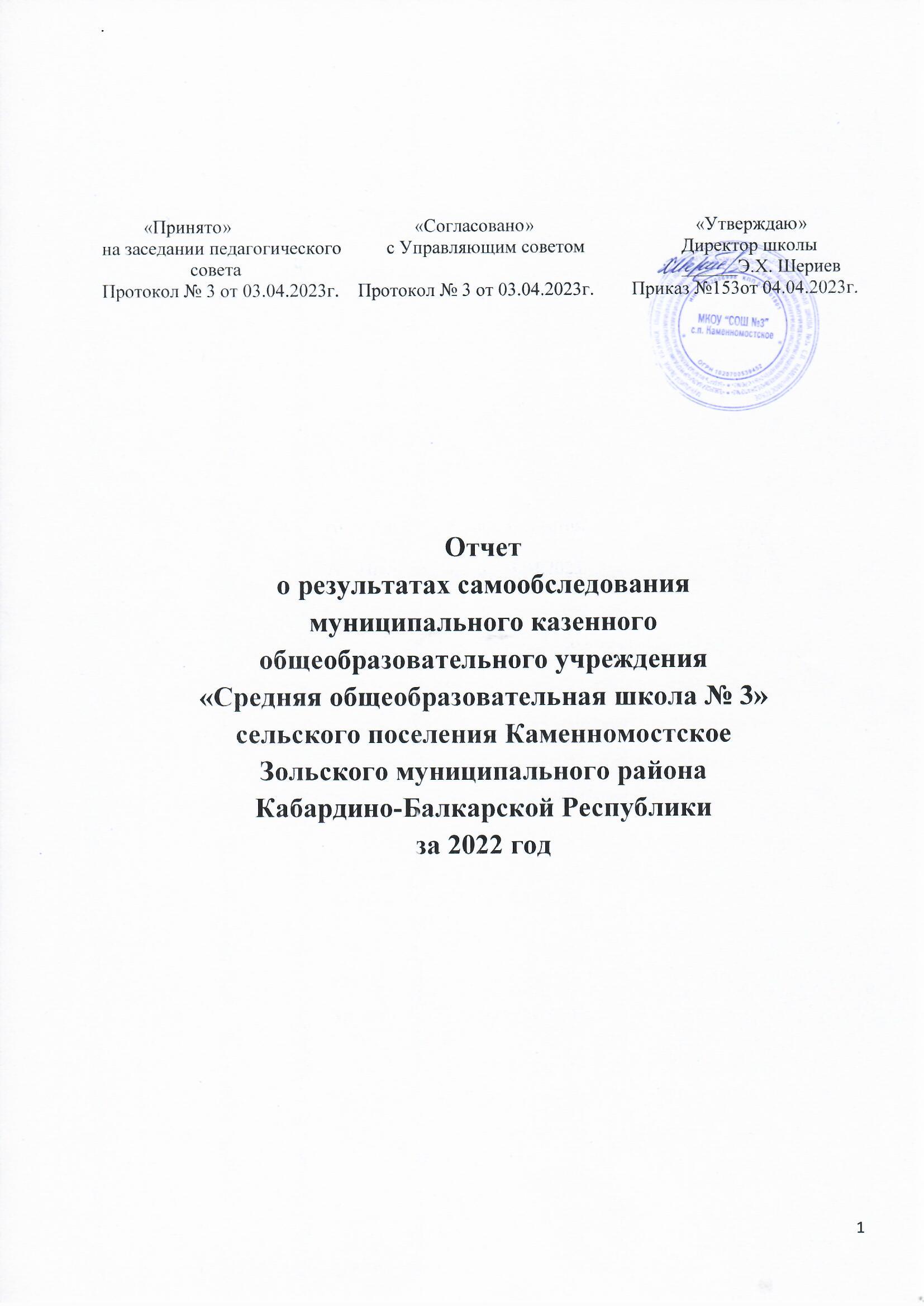 Самообследование  муниципального казённого общеобразовательного учреждения «Средняя общеобразовательная школа № 3» сельского поселения Каменномостское  Зольского муниципального района Кабардино-Балкарской Республики проведено в соответствии с пунктом 3 части 2 статьи 29 Федерального закона от 29 декабря 2012 г. № 273-ФЗ "Об образовании в Российской Федерации", приказом Министерства образования и науки Российской Федерации от 14.12. 2017 г. № 1218 «Об утверждении  порядка проведения самообследования образовательной организацией», приказом Министерства образования и науки Российской Федерации  от 10.12.2013 г. №1324 «Об утверждении показателей деятельности образовательной организации», Постановлением Правительства РФ от 26.12.2017 N 1642 (ред. от 22.02.2018)"Об утверждении государственной программы Российской Федерации «Развитие образования»,  на основании приказа директора МКОУ «СОШ № 3» с.п. Каменномостское   «О подготовке отчета о результатах самообследования  за 2021 – 2022 учебный год».Самообследование  проводится  с целью  обеспечения  доступности и открытости информации о деятельности образовательного учреждения. Раздел 1. Аналитическая часть1.1.Общие сведенияПолное наименование учреждения: муниципальное казённое  общеобразовательное учреждение «Средняя общеобразовательная школа  № 3» сельского поселения Каменномостское Зольского муниципального района Кабардино-Балкарской Республики. Юридический  адрес: 361712 , Кабардино-Балкарская Республика , Зольский  муниципальный район, с.п. Каменномостское, улица Ленина,43.Фактический   адрес: 361712 , Кабардино-Балкарская Республика , Зольский  муниципальный район, с.п. Каменномостское, улица Ленина,43;  361712 , Кабардино-Балкарская Республика , Зольский  муниципальный район, с.п. Каменномостское, улица Багова,5. Телефон: 8(86637)79-1-58; е-mail: sosh3kamennomost@mail.ruАдрес официального сайта: https://kamennomost3.ru1.2. Информация  об  учредителеУчредитель: Местная администрация Зольского муниципального района Кабардино - Балкарской Республики. Руководитель: Гятов Руслан Хашимович
Адрес: Кабардино-Балкарская Республика, Зольский муниципальный район, г.п. Залукокоаже, ул. Комсомольская, д. 89.
Телефон: 8(866)374-17-99
E-мail: zolsky_r@mail.ru     1.3.Реквизиты лицензионного разрешения на ведение образовательной деятельности,     свидетельство государственной аккредитацииЛицензия на осуществление образовательной деятельности : серия –07ЛО1, номер-0000204, дата выдачи-11 февраля  2014 год,  срок  действия - бессрочно, выдана Министерством образования , науки и по делам молодежи  Кабардино-Балкарской республики, приложение № 1 к лицензии  на право ведения образовательной деятельности. 07ЛО  № 10000204Свидетельство об аккредитации организации выдано «24» марта 2015 г., Министерство образования, науки и по делам молодежи Кабардино - Балкарской Республики, серия 07А01         № 0000501, срок действия свидетельства до 18 апреля 2025 г.1.4.Режим образовательной деятельности.Организация образовательного процесса регламентируется годовым календарным учебным графиком и расписанием занятий, которые разрабатываются и утверждаются школой  самостоятельно. Режим функционирования устанавливается в соответствии с СанПиН 2.4.2.2821-10 «Санитарно-эпидемиологические требования к условиям и организации обучения в общеобразовательных учреждениях», Уставом школы, Правилами внутреннего распорядка. Школа функционирует с 08.30 до 17.00. Обучение проходит в одну смену.Продолжительность учебной недели: - пятидневная учебная неделя в 1 - 11 классах.Режим работы дошкольного уровня обучения:- дошкольное отделение работает с 7.00 до 19.00 часов 5 дней в неделю- выходные: суббота, воскресенье1.5.Краткая характеристика взаимодействия с органами исполнительной власти, организациями - партнерами.В интересах обучающихся, родителей (законных представителей) и образовательного учреждения, для успешной социализации обучающихся, реализации проектов и программ МКОУ «СОШ № 3» с.п. Каменномостское  организовано взаимодействие с социальными партнерами:Раздел 2. Особенности управления2.1.Структура  административных органов школы, порядок подчиненности структур Структура и органы управления созданы   в соответствии с законодательством Российской Федерации с учетом особенностей, установленных Федеральным законом на основе сочетания принципов единоначалия и коллегиальности: 2.2.Перечень действующих методических объединений Содержание методической работы в школе включает в себя следующие направления:изучение нормативно - правовых документов органов образования, направленных на совершенствование учебно - воспитательного процесса;изучение новых педагогических технологий;изучение психолого - педагогических проблем обучения и воспитания, проблем управления образовательным процессом;диагностика профессиональных запросов учителей;подготовка учителей к аттестации;курсовая переподготовка;работа  в школьных творческих группах;подготовка к участию в научно - практических конференциях;организация и проведение теоретических семинаров и методических дней;мониторинг учебных достижений;программно - методическое обеспечение образовательного процесса;работа по оснащению кабинетов программными, методическими, диагностическими материалами;внеклассная работа по предметам;организация исследовательской деятельности учителей и учащихся;изучение передового педагогического опыта коллег.Методическая тема в  2021 - 2022 учебном году:   «Учебная мотивация современного школьника и педагога как необходимое условие эффективности обучения при ФГОС НОО, ООО и СОО».Цель методической работы в 2021 – 2022 учебном году: обеспечение высокого качества образования и формирование учебной мотивации у обучающихся Методические  объединения:Раздел 3.Образовательная деятельность3.1.Нормативно - правовая база, согласно которой определяются особенности ведения учебно - воспитательной работы в школеФедеральный закон от 29 декабря 2012 г. №273-ФЗ «Об образовании в Российской Федерации»;  Санитарно - эпидемиологические правила и нормативы СанПиН 2.4.2.2821-10, утвержденные постановлением Главного государственного санитарного врача РФ от 291.12.2010 г. №189;  Приказ Минобрнауки России от 09.03.2004 г. №1312 «Об утверждении федерального базисного учебного плана и примерных учебных планов для общеобразовательных учреждений РФ, реализующих программы общего образования» (с изменениями);основная   образовательная программа дошкольного образования;основная образовательная программа начального общего образования;основная образовательная программа основного общего образования;основная образовательная программа среднего общего образования;  учебные планы в рамках реализации образовательных программ; годовой календарный  график. 3.2.Информация об организации учебного процесса:Общее  количество  воспитанников  в 2021 - 2022 учебном году - 128,  количество  групп в дошкольном отделении – 6;Общее количество обучающихся в 2021 - 2022 учебном году  - 174Из них по уровням  образования: Начальное общее образование (1-4 классы)  - 70 учащихся; Основное общее образование (5 -9 классы) – 89 учащихся; Среднее общее образование (10 - 11 классы) – 15 учащихся.Количество  классов по уровням общего образования:Продолжительность уроков:В 1 классе используется  «ступенчатый» режим обучения в первом полугодии: в сентябре -октябре – по 3 урока в день по 35 минут каждый; в ноябре - декабре – по 4 урока по 35 минут каждый. Во втором полугодии (январь - май) – по 4 урока по 40 минут каждый. Динамическая пауза организована в середине учебного дня продолжительностью 40 минут.Продолжительность уроков  для 2-11 классов составляет 40 минут.Продолжительность  учебных  недель: в 1 - 11 классах - пятидневная  учебная  неделя.  Учебное и каникулярное время в рамках полугодия:Продолжительность учебных четвертей, каникул в течение учебного года для 1 - х классовПродолжительность учебных четвертей, полугодий, каникулв течение учебного года для 2 - 8-х, 10 - х классовПродолжительность учебных четвертей, полугодий, каникул в течение учебного года для 9, 11 - х классовПродолжительность уроков и расписание звонков в 1 - 11 классах1 класс, 1 смена1 смена, 2 - 11 классыМКОУ «СОШ № 3 » с.п. Каменномостское -	 образовательная организация, реализующая общеобразовательные программы: дошкольное, начальное общее, основное общее, среднее общее, программы внеурочной деятельности. Все программы образуют целостную систему, основанную на принципах непрерывности, преемственности, личностной ориентации участников образовательного процесса. Образовательная деятельность ведется на русском и кабардино - черкесском языках, в очной форме.Основные направления в работе педагогического коллектива в 2021 - 2022 учебном году:1. Повышение результативности качества знаний по итогам независимой оценки (ЕГЭ, ОГЭ)  через достижение эффективности диагностической, аналитической и коррекционной работы каждого педагога. 2. Совершенствование системы работы педагогического коллектива по повышению познавательной активности обучающихся и  мотивированию на достижение более высоких индивидуальных результатов.3. Обеспечение своевременного, эффективного взаимодействия всех участников образовательной деятельности. 4. Совершенствование системы контрольно - аналитической деятельности и педагогического мониторинга для эффективного развития школы.В соответствии с особенностями детей, пожеланиями родителей и согласно профессиональной квалификации учителей осуществляется освоение образовательных программ на всех уровнях:дошкольный уровень образования  реализует  образовательную  программу «От рождения до школы» в соответствии с ФГОС ДО;начальная школа реализует  ООП НОО;основная школа реализует ООП ООО;средняя школа  реализует ООП СОО.Уровень образовательных программ отвечает государственным требованиям, предъявляемым к образовательным учреждениям, деятельность которых регламентируется Федеральным законом «Об образовании в Российской Федерации» № 273-ФЗ от 29.12.2012 года.Образовательная деятельность в дошкольном уровне образования осуществляется в соответствии  с  Образовательной программой и направлена на формирование общей культуры воспитанников, развитие физических, интеллектуальных, нравственных, эстетических и личностных качеств с учётом возрастных и индивидуальных особенностей, формирование предпосылок учебной деятельности, сохранение и укрепление здоровья детей дошкольного возраста  в соответствии с общими  задачами, обозначенными  в комплексной программе воспитания, образования и развития детей дошкольного возраста.3.3. Направления воспитательной работыВся воспитательная и образовательная деятельность в МКОУ «СОШ  № 3» с.п. Каменномостское основаны на потребностях и интересах детей, традициях школы, культурном наследии, необходимых для личностного развития. Основными направлениями воспитательной деятельности школы являются:    1. Познавательное   2. Духовно - нравственное	   3. Гражданское   4. Художественно – эстетическое   5. Спортивно-оздоровительное   6. Трудовое   7. Работа с родителями   8. Экологическое   9. Патриотическое   10.  Самоуправление.Деятельность педагогического коллектива нашей школы определяется работой над проблемой  «Личностно - ориентированный подход в обучении и воспитании учащихся». Одна из основных воспитательных задач - создание условий для творческого сотрудничества детей и педагогов, взаимного уважения и чувства ответственности.Воспитательный процесс в МКОУ «СОШ №3» строится в соответствии с Законом об образовании, Конвенцией о правах ребенка, Конвенцией о правах человека, Конституцией РФ и КБР.В  реализации воспитательных  задач  были  задействованы: заместитель директора по УВР Кокова З.М., заместитель директора по ВР Ворокова А.А., библиотекарь Ворокова С.А., учитель физкультуры – Гигиев В.Б.,  руководители кружков, секций,  классные руководителя и органы самоуправления школы.В течение сентября месяца 2022 года все классные руководители составили план воспитательной работы в своих классах. К документации классных руководителей  добавились документы:- должностные обязанности классного руководителя:- перечень дел классного руководителя;- список документации классного руководителя. Работа классных руководителей была организована  на должном уровне. Проведены запланированные открытые классные часы и внеклассные мероприятия во всех классах.В 2022 - 2023 учебном  году обязанности классного  руководителя  были возложены на 11 педагогов. Профилактическая работаМКОУ «СОШ № 3» с.п. Каменномостское в своей деятельности использует профилактические программы:       - программа профилактики употребления ПАВ среди учащихся «Я выбираю  жизнь!»;        - программа «Добрая дорога детства» по профилактике дорожного травматизма.В сентябре проводилась социально - психологическая диагностика семей учащихся.  Ко дню пожилого человека во всех классах были проведены уроки добра, любви и уважения.  Проводились индивидуальные беседы с учащимися, относящимися к «группе риска».  Проведено анкетирование с учащимися 8 - 11 классов с целью выяснения  их занятости во внеурочное время.  Тщательная работа ведется с родителями. К традициям школы относятся проведение родительских всеобучей, где обсуждаются вопросы особенностей психики подростков, взаимоотношений и взаимопониманий подростков и родителей, вопросы разрешения проблемных ситуаций, конфликтов, снятию стресса, воспитанию детей в семье. В течение года были проведены родительские всеобучи на темы:  - «Конфликты с собственным ребенком  и пути их решения»;- «Первые проблемы подросткового возраста»;- «Опасные Интернет - игры»;- «Ложь и правда о суициде»;-  «Вредные привычки ребенка. Как им противостоять?» В течение многих лет в школе практически отсутствуют конфликтные ситуации с родителями, а если и возникают  проблемы, то они решаются на уровне «малых советов», без обращения в вышестоящие инстанции. На следующий учебный год намечаю объединить усилия семьи, школы, общественности для оказания помощи, защиты детей, подростков и семьи.Проделанная работа выявила следующую картину по микрорайонуФизкультурно - оздоровительное направлениеВ течение учебного года учащиеся школы приняли активное участие в ряде спортивных и физкультурно - оздоровительных мероприятий.  Ежедневно во всех классах перед началом занятий проводилась утренняя зарядка, включающая как традиционные комплексы упражнений, а также упражнения для развития мелкой моторики и гимнастика для глаз.                           Учащиеся 8 – 11 классов приняли  активное участие в пожарно - профилактическом учении, где были награждены грамотами.       В соответствии с планом работы Управления образования и планом работы школы с 3 ноября  по 29 ноября 2021  г. в нашей школе прошел месячник  «Мы за здоровый образ жизни».  Был разработан план проведения месячника. В ходе проведения месячника в школе были охвачены все возрастные группы обучающихся, использованы различные формы проведения    мероприятий: классные часы, встречи, беседы, выставка  рисунков и стенгазет. В нашей школе ведется большая работа по укреплению и сохранению здоровья детей, воспитанию ценностей здорового образа жизни, созданию условий для полноценного развития учащихся. Под общим контролем администрации школы находятся учебные нагрузки, режим дня и питание. На классных часах проводились информационные часы на тему «Как сказать наркотикам «нет!», где учащиеся познакомились с информацией и статистикой по проблеме наркомании. В библиотеке была организована выставка методической литературы «Наркомания – знак  беды!», оформлены тематические стенды "Умей сказать - НЕТ!". Проведена Акция «Будь здоров!». С докладом «Здоровый образ жизни» выступила перед  участниками школьная медсестра  Дзамихова С.Х.  В период с 23 ноября по 28 ноября была сделана выставка рисунков и стенгазет  «Семья за  здоровый образ жизни», в которой приняли участие учащиеся с 1 по 11 класс. Дети выразили в   рисунках своё представление о здоровом образе жизни и своё отношение к вредным привычкам.  Для 1 - 4  классов учителем физической культуры  было проведено мероприятие  «Веселые  старты». В  школе немало замечательных ребят, которые ведут активную, творческую жизнь, занимаются спортом, достигая отличных результатов.  Соревнования по волейболу, баскетболу под девизом: «Спорту-Да, вредным привычкам- Нет!» в них принимали участие обучающиеся с 5 по 11 класс. Ребята с большим удовольствием принимали участие в спортивных соревнованиях. В месячнике приняли участие 167 учеников. За активное участие и  проведение  мероприятий в рамках месячника всем   КР  объявлена благодарность  и  получили грамоты.          Одной из главных целей в воспитательной деятельности нашей школы является воспитание гражданско-патриотических качеств у школьников. Был разработан план месячника  по военно-патриотическому воспитанию школьников, направленный на формирование у подрастающего поколения любви к  своей Родине, отчему дому.         Месячник военно-патриотического воспитания   ориентирован на учащихся 1-11 классов. Мероприятия месячника разнообразны:  тематическая  выставка-представление  в школьной библиотеке, спортивные соревнования, конкурс рисунков, стенгазет, сочинений.    Был организован квест «Вперед, мальчишки!». Оформили галерею портретов «Солдаты моего Отечества». Подготовили выставку рисунков, оформлен информационный стенд.   22 февраля  во всех классах проходили классные часы. Учащиеся 1-11классов приняли активное участие в выставке рисунков и стенгазет «Нет краше и милее Родины моей!».            В рамках Всероссийской  акции «Блокадный хлеб»  в 1-11-х классах прошли Уроки Мужества, классные часы, внеклассные мероприятия, которые позволяют сегодняшнему поколению выразить благодарность за подвиг мирных граждан в годы Великой Отечественной войны.Всё это время в школьной библиотеке работала книжная выставка: "По следам великого мужества", был оформлен стенд, посвящённый снятию блокады. Пресс-центр "Школьная панорама" под руководством Вороковой А.А. выпустил специальную листовку, посвящённую блокадникам «В осаждённом Ленинграде».   В начальной школе прошли классные часы: "Подвиг защитников Ленинграда"; 
"Вспомнить страшно и забыть нельзя", "900 дней и ночей".  27  января  все классные руководители  подготовили  внеклассное мероприятие «Не забыть нам эти дни…». В этот же день учитель истории и обществознания Куготова Ф.А. для 7-11 классов провела урок мужества «Непокоренный Ленинград», посвящённый памяти ленинградцев, умерших и выживших в страшные дни блокады.27 января обучающиеся 5-6 классов были приглашены в школьную библиотеку на урок мужества «Помнить. Нельзя забыть!». Юнармейцы, волонтеры поддержали Всероссийскую акцию «Блокадный хлеб».27 января в рамках Всероссийской акции «Блокадный хлеб» юнармейцы и члены отряда «Волонтеры Победы» раздавали информационные материалы о блокаде Ленинграда и подвиге его жителей и символические кусочки «блокадного хлеба» односельчанам и ребятам в школе. 20 января в школьном музее прошел час истории «Блокадной памяти страницы», посвященный полному снятию немецко - фашистской блокады с Ленинграда.    15 февраля прошёл классный час «А память сердце бережет», посвящённый  выводу советских войск из Афганистана. Данное мероприятие провела Куготова Фатима Абубекировна.  
         Интересное внеклассное мероприятие «Наша армия самая сильная!»  провела учитель начальных классов Кертбиева Карина Гумаровна.. На данном мероприятии ребята узнали о разных родах войск и их службе.           Ученическим советом школы и волонтерским отрядом  «Вместе -мы сила!» 19 и 20 февраля  были организованы и проведены праздничные мероприятия. Провели конкурс «А ну-ка, мальчики!». В мероприятии участвовали команды 2 и 4, 5 и 7 классов.  Во время соревнований будущие защитники нашей Родины проверили себя на силу, ловкость, выносливость и смекалку. В испытаниях конкурсов ребята показали себя настоящими мужчинами.  Данное мероприятие подготовил и провел учитель физкультуры  Гигиев Валерий Борисович.Ведь задача школы - не только дать детям знания, но и воспитать в них глубокое убеждение, что они, являясь гражданами своей страны, должны уметь защищать Отечество, любить Родину, стать   ее патриотами.    В проведении месячника приняли участие: 163 учащихся, 11 классных руководителей, родители, учителя – предметники. Ход месячника освещался на  сайте школы.Гражданско - патриотическое воспитание    В соответствии с планом работы МКУ «Управления образования» Зольского района  и воспитательным планом школы на октябрь, с целью вовлечения обучающихся  в решение проблем, направленных на воспитание толерантности, достижения межконфессионального и межэтнического диалога, профилактике экстремизма и терроризма   с 01.10.21 г.  по 22.10.21 г. в школе  прошёл  месячник «Религия и толерантность».     В рамках месячника проведены классные часы  на тему  «Есть такие имена….. Есть такие даты…»  во 2-11 классов,  конкурс рисунков и сочинений  «Нет террору» среди учащихся 3-11 классов, конкурс плакатов на тему: «Молодежь за мир и согласие», «Терроризму и экстремизму - нет».  В конкурсе рисунков активное участи приняли учащиеся 6, 7, 9  классов. Классные руководители  Гурижева З.Ш., Кокова З.М, Ворокова А.А.  Сочинение ученицы 9-го класса  Кумышевой Алсу  «Нет террору» было   опубликовано в школьной газете «Школьная панорама».    В школьной библиотеке была оформлена выставка «Мы против терроризма», где были представлены фото погибших, книги и статьи из периодических изданий.     На основании  плана  13.10.2021 г. был проведен траурный митинг, посвященный  годовщине трагических событий 13 октября 2005 года в городе Нальчике.    Митинг открыл  и.о. директора школы   Шериев Эдуард Хасанбиевич. Он напомнил о событиях октября 2005г., унесших жизни многих людей. Рассказал о тех героях, которые, забыв о себе,  защищали не только свой дом, но и всех нас. Среди них была  выпускница МКОУ «СОШ №1 им. М.А.Камбиева»  Шикова (Кашежева) Элина Абуевна. На митинге  присутствовали гости: инспектор ПДН Отдела МВД России по Зольскому району КБР Калов Мурат Хамидович, председатель союза пенсионеров Зольского муниципального района Урусмамбетов Шафиг Нургалиевич, член совета старейшин села Ногмов Мухамед Алабуцевич, руководитель школьного музея Асланова Светлана Николаевна, педагоги и учащиеся, Перед участниками митинга выступил Урусмамбетов Шафиг Нургалиевич рассказавший о том, что терроризм стал глобальной проблемой человечества, а его проявления влекут массовые человеческие жертвы и разрушение материальных и духовных ценностей, не поддающихся порой воссозданию. Было отмечено, что он наносит не только физические, но и психологические травмы, от которых люди страдают много лет.  Учащиеся  школы  читали стихи о страшных минутах,  пережитых в этот роковой день. Завершился митинг минутой молчания и возложением  цветов .    В объеме курса ОБЖ с учащимися 5-9 классов проведены занятия «Меры безопасности при угрозе теракта», «Если ты обнаружил взрывоопасный предмет», «Поведение при угрозе теракта». Проведены инструктажи по безопасности в чрезвычайных ситуациях с работниками и обучающимися школы.  Месячник завершился конференцией для старшеклассников «Борьба с терроризмом - дело всех и каждого», проведённой учителем истории Куготовой Ф.А.   В организации и проведении месячника активное участие приняли все работники школы. Взаимодействие с родителямиВ школе проводится педагогическое просвещение родителей согласно плану родительского всеобуча. Основными  видами родительского всеобуча являются родительские  собрания, как классные, так и общешкольные. В течение года во всех классах регулярно проводились родительские собрания, например: - «Трудности адаптации первоклассников в школе»; - «Безопасность детей – забота школы и родителей»; - «Во что играют наши дети»;-  «Значение общения в развитии личностных качеств ребенка»; - «Подросток в мире вредных привычек»; - «Как уберечь подростка от насилия в семье»;-  «Значение семейных традиций в формировании у ребенка желания учиться (трудиться)» и т.д.Родители привлекаются классными руководителями к различным видам деятельности: помогают проводить родительские собрания, участвуют в классных праздниках, творческих делах, экскурсиях.  Тесный контакт с родителями налажен у классных руководителей:  3 кл. –  Баговой А.В.;  4  кл. – Кертбиевой К.Г.,   11 кл.- Маржоховой А.А.  В каждом классе действует родительский комитет, члены которого оказывают помощь классному руководителю в организационных вопросах. Контингент учащихся сложный. Кроме родительских собраний в школе проводятся индивидуальные консультации для родителей учителями-предметниками, организована психолого-педагогическая служба. Проведен  ряд внеклассных мероприятий по организации совместной общественно значимой деятельности и досуга родителей и обучающихся: праздник Золотой осени, новогодние праздники, конкурс рисунков и концерт ко Дню матери, 23 февраля, 8 Марта, спортивных соревнований «Папа, мама, я – спортивная семья».  Вот некоторые темы проведенного родительского лектория: - «О роли родителей в воспитании детей»;-  «Об итогах в учебе и внеурочной деятельности»;-  «Значение общения в развитии личностных качеств ребенка»;- «Мотивация учения у подростков»;- «Об итогах четверти»;- «Подготовка  к  ГИА и ЕГЭ».Задачи на будущий учебный год:1. Повысить долю педагогов, имеющих, высшую и первую квалификационную категорию, до 70%.
2. Обеспечить прохождение курсовой переподготовки за последние 3 года (100% педагогов). 
3. Повысить количество персональных сайтов педагогов (до 70%). 
4. Активизировать участие педагогов в профессиональных конкурсах. 
5. Осуществлять освоение  обновленных ФГОС (1,5 классы). 6. Осуществлять освоение ФГОС для детей с ограниченными возможностями здоровья. 7. Совершенствовать систему семейного воспитания; усилить роль семьи в  воспитании детей и привлечь семьи к организации учебно-воспитательного  процесса в школе;8. Поддержать творческую активность учащихся во всех сферах деятельности,  активизировать ученическое самоуправление, создать условия для развития  общешкольного коллектива  через  систему  КТД.3.4. Сформированность условий по обеспечению комфорта и безопасности ведения образовательной работы, организации содержательного и интересного досуга, краткосрочного отдыха, а также наличие сервиса по предоставлению школьникам горячего питания.В    образовательном   учреждении  созданы    условия    для  комфортного   ведения    образовательного   процесса. Состояние и содержание территорий зданий дошкольного отделения и школы соответствуют требованиям санитарных правил, требованиям пожарной безопасности, требованиям безопасности дорожного движения, в  зданиях оборудованы  внутренние   санузлы с холодным и горячим водоснабжением.В школе  имеется помещение для  питания обучающихся,  а также для хранения и приготовления пищи в соответствии с требованиями санитарных правил. Учебные кабинеты оснащены естественной и искусственной освещенностью, воздушно - тепловым режимом,  оборудованием и инвентарем в соответствии с требованиями санитарно - гигиенических правил для освоения основных и дополнительных образовательных программ.Условия для занятий физкультурой и спортомДля проведения уроков физической культуры, ОБЖ, организации физкультурно -оздоровительных мероприятий и работы спортивных секций школа располагает спортивным залом, открытыми спортивными площадками, стадионом. Данные объекты используются в соответствии с утвержденным расписанием занятий.Условия для  досуговой деятельности и дополнительного образования Для организации коллективных творческих дел школьников, проведения занятий кружков, творческих объединений используются школьная библиотека, предметные кабинеты, компьютерный класс, спортивный зал. В школе организованы различные формы досуга обучающихся в учебное и каникулярное время. Проводятся школьные вечера, внеклассные мероприятия, занятия спортивных секций, экскурсии и коллективные посещения зрелищных мероприятий. Система досуговой деятельности и дополнительного образования школы построена на основе тесного взаимодействия с учреждениями дополнительного образования района (РЦДО и ДЮСШ), учреждениями культуры (Дом культуры с.п. Каменномостское).Организация питания, медицинского обслуживания. Обеспечение безопасностиВ соответствии  с Постановлением № 718 от  07.09. 2020 г.года «Об организации питания в образовательных учреждениях Зольского муниципального района  КБР и изменении родительской платы» и  Положения «Об организации питания и порядке взимания родительской  платы в образовательных учреждениях Зольского  муниципального района КБР», организовано одноразовое  горячее питание: для обучающихся 1 - 4 классов и  обучающихся 5 - 11  классов из  многодетных, малообеспеченных и неполных семей бесплатный  горячий  завтрак (10 человек); для обучающихся  1 - 4 и 5 - 9 классов (ФГОС)       - горячий   обед. Для организации питания оборудован обеденный зал на 40 посадочных мест, оборудовано помещение для приготовления пищи.Медицинским работником школы ежедневно контролируется соблюдение норм хранения готовой продукции и калорийность питания. Для выявления и устранения отклонений в состоянии здоровья учащихся ежегодно проводятся медицинские осмотры. На основании заключений медицинских осмотров все учащиеся разделены на группы здоровья, которые учитываются при проведении занятий физической культуры. В целях сохранения и укрепления здоровья поддерживается санитарно - гигиенический режим, ведётся контроль выполнения санитарных норм (проветривание, влажная уборка, утепление окон и т.п.). В 2021 – 2022  учебном году детей с ограниченными возможностями здоровья обучалось  6. Сведения  по заболеваемости за  2021 - 2022 уч. год.      Безопасность образовательного процесса в школе и в дошкольном отделении обеспечивается наличием противопожарной  и антитеррористической защиты. В зданиях школы и дошкольного отделения  имеются необходимые первичными средствами пожаротушения, замкнутые  ограждения по периметру, автоматизированная  система  противопожарной сигнализации, система видеонаблюдения по периметру зданий. Осуществляется круглосуточная охрана зданий школы и дошкольного отделения.Проводятся инструктажи по эвакуации из здания при обнаружении взрывоопасных предметов, инструктажи о порядке действий при поступлении угрозы террористического акта в письменном виде; инструкция о порядке действий при обнаружении предмета, похожего на взрывное устройство и т.д. Оформлен информационный стенд  «Это должен знать каждый» по профилактике ПДД, пропаганде БДД, антитеррористической безопасности.Проводятся беседы, классные часы по вопросу безопасности и антитеррористической защищенности, плановые тренировки эвакуации из учебных зданий. Осуществляется контроль состояния помещений, территории, подвалов и чердаков на предмет отсутствия взрывоопасных предметов.Проводится проверка помещений, наличия средств пожаротушения, состояния основного и запасного выходов перед праздничными мероприятиями. На каждом этаже вывешены схемы вывода персонала и учащихся из школы. Подвальные и подсобные помещения закрыты на ключ, проверяются ежедневно путем осмотра сторожами, дежурными по режиму.Организовано  взаимодействие с органами исполнительной власти, правоохранительными органами, учреждениями дополнительного образования детей, культуры, физической культуры и спорта, здравоохранения. Систематически вёдётся пропаганда ПДД, БДД. Организуется просмотр презентаций, роликов по ПДД. Инспекторами ОГИБДД, классными руководителями  проводятся тематические беседы, пятиминутки по ПДД, БДД. Обучающиеся посещают спортивные кружки и секции. Проводятся школьные соревнования по волейболу, баскетболу, «Веселые старты», традиционные легкоатлетические кроссы, Дни здоровья, Дни ГТО проводились по графику. В течение года многие обучающиеся становились призёрами и победителями районных мероприятий.Проводится  работа по профилактике СПИДа и наркомании. Проводятся классные часы, на которых педагоги  и медицинский работник рассказывают учащимся о наркомании, СПИДе, о трагических последствиях пагубных заболеваний, что заставляет  всерьёз задуматься учащихся. Постоянно проводятся серии бесед по профилактике инфекционных заболеваний. Организуются месячники по пропаганде «ЗОЖ», «ПДД», «Дни Здоровья».Выводы:В школе созданы безопасные условия для осуществления образовательного процесса и пребывания обучающихся; организация работы по здоровьесбережению осуществляется в течение  учебного года.Рекомендации: Продолжить    сотрудничество с  курирующими ведомствами  работу по профилактике ЗОЖ  на более эффективном уровне; способствовать повышению культуры ЗОЖ, педагогического, психологического просвещения учащихся, родителей с помощью разнообразных методов, технологий. Раздел 4.Качество предоставления образовательных услуг4.1.Сведения о результатах освоения школьниками программного минимума, сводные результаты успешности сдачи ОГЭ, ЕГЭ.Промежуточная аттестация обучающихся 2 – 8 - х, 10 классов была проведена в соответствии с Положением о промежуточной аттестации обучающихся и расписанием годовой промежуточной аттестации в 2021 - 2022 учебном году.Промежуточная аттестация проводилась по предметам учебного плана. Выбор предметов для промежуточной аттестации был рассмотрен и одобрен в начале учебного года на заседаниях методических объединений и педагогическом совете.Все обучающиеся 5 - 8, 10 - х классов прошли промежуточную аттестацию. Успеваемость по школе составила 100%  при качестве – 58% .Таблица 1. Результаты освоения программного минимума по образовательным уровням1.Количество  учащихся успевающих на отметку  Результаты ОГЭ и ЕГЭ Таблица 2. Результаты ОГЭ – 2022 годаТаблица 3. Результаты Единого государственного экзамена (11 класс) по годамВыводы.По результатам итоговой  аттестации  средний качественный показатель по школе составил 53 %.Задачи на новый 2022 – 2023 учебный год:Усилить контроль качества  преподавания по всем предметам учебного плана во всех классах.Усилить контроль за качеством подготовки обучающихся к годовой промежуточной аттестации.Учителям – предметникам осуществлять свою деятельность на высоком профессиональном уровне, обеспечивать в полном объеме реализацию преподаваемых учебных предметов, элективных курсов и предметов в соответствии с утвержденной рабочей программой.Развивать у учащихся познавательную активность, самостоятельность, инициативу, творческие способности.4.2.Результаты участия обучающихся  в конкурсах, олимпиадах, конференцияхМуниципальные:Региональные:Раздел 5.Востребованность выпускников 5.1.Трудоустройство выпускников 9 класса 2022 года5.2.Трудоустройство выпускников 11 класса 2022 годаРаздел 6.Внутреннее оценивание качества образования6.1.Результаты анкетирования родителей о качестве предоставляемых образовательных услуг.Внутренняя система оценки качества образования в школе проводится  в  соответствии с Положением о школьной системе оценки качества образования, принятом на заседании педагогического совета № 1 от 30.08.2020 г. Важнейшим показателем качества образования  школы является показатель удовлетворенности родителей качеством образовательных услуг.Цель: Выявление степени удовлетворенности работой школы у участников образовательного процесса по разным направлениям деятельности образовательного учреждения, получение количественно выраженной информации об оценке родителями роли образовательного учреждения в воспитании у детей качеств жизненной компетентности, положительных поведенческих и морально - психологических качеств.Содержание анкеты  Анкета была ориентирована на выявление степени удовлетворенности обучающихся работой школы по нескольким направлениям:организация школьного быта;организация учебно - воспитательного процесса;организация воспитательного процесса и дополнительного образования; состояние психологического климата в образовательном учреждении;условия для  личностных результатов учебной деятельности и развития каждого ученика;система требований, санкций и поощрений к участникам учебно - воспитательного процесса;организация структуры образовательного учреждения.Общая выборка исследования составила 105 человек.Результаты анкетирования в соответствии с вышеуказанными характеристиками следующие: 67% родителей школы оценили высоко качество образовательных услуг, получаемых обучающимися;большинство родителей (81%) удовлетворены условиями пребывания их детей в школе;высокий процент удовлетворенности (73%) показали родители в таких вопросах, как организация работы с родителями и управленческая политика учреждения;75% опрошенных родителей удовлетворены работой в сфере здоровьесбережения и обеспечения безопасности школьников;89% родителей довольны организацией внеурочной деятельности учащихся.Проведенный анализ позволил на основании полученных результатов внести коррективы в работу образовательного учреждения и спланировать систему работы, направленную на повышение качества образовательных услуг.Выводы:По результатам анкетирования  наблюдается тенденция удовлетворенности качеством образовательных услуг, комфортностью обучения в школе, сформировано доверие учащихся и их родителей к учителям, классным руководителям, к уровню преподавания дисциплин и воспитанию учащихся.Из результатов анкетирования можно сделать вывод о достаточной удовлетворенности образовательными услугами.Раздел 7.Кадровая укомплектованность 7.1.Сведения о составе и квалификации педагогических кадров7.2.Сведения о повышении  квалификации педагогических кадровРаздел 8.Методическое обеспечение8.1.Оценка учебно - методического и библиотечно - информационного обеспеченияОбразовательный процесс для обучающихся 1 - 4 классов проводится в закрепленных для каждого класса учебных помещениях (4 кабинета). Обучение 5 - 11 классов осуществляется в условиях кабинетной системы. Для проведения занятий в 5 - 11 классах используются следующие оборудованные кабинеты: кабинет химии, кабинет  биологии,  кабинет физики, кабинет информатики, кабинет английского языка и немецкого языка, кабинет русского языка и литературы, кабинет кабардинского языка. Кабинеты учителей начальных классов полностью обеспечены средствами информационно - коммуникационных технологий, 6 кабинетов школы оснащены мультимедиа - проекторами  и  интерактивными досками. Школьная библиотека расположена на 1 этаже школы. В библиотеке обустроен читальный зал  на 12  мест и рабочее место с подключением  Интернета, где  учащиеся  могут  находить необходимую  информацию.Читателями  библиотеки являются все учащиеся школы, учителя. Для привлечения читателей  к систематическому чтению в течение года  в библиотеке проводится анализ чтения  и  обзоры художественной и методической литературы, беседы по книгам. Ежегодно проводится  повторная  регистрация  читателей, проводятся рейды по сохранности учебников по классам (1 раз в четверть).Библиотечный фонд насчитывает – 4869 экземпляров. В фонде библиотеки есть учебники, энциклопедии, словари, справочники, художественная литература. Фонд учебников составляет 2098 экземпляра, художественная литература - 2646, электронные  учебники - 125. Новых учебников в 2022 учебном году из республиканского бюджета поступило 360 учебников на сумму 170107рублей.В течение учебного года для пропаганды литературы в библиотеке проводятся различные  мероприятия. Это книжные выставки, тематические полки, беседы, обзоры литературы, викторины, литературные мероприятия, посвящённые юбилейным датам. Ежегодно  проводится  конкурс на лучшее чтение стихов поэтов Кабардино - Балкарии,  при подготовке конкурсов оформляется книжная выставка, проводятся обзоры литературы. Проводятся викторины на знание художественных произведений.В библиотеке ведётся пропаганда литературы по истории,экологии и краеведению: оформлен  просмотр литературы на тему «История России », « За подвигом подвиг» проводится обзор «В календаре нашей памяти». Все учащиеся школы обеспечены учебниками. 8.2.Наличие условий организации образовательного процессаТаблица 1.Таблица 2.Раздел 9.Материально - техническая базаШкола: год ввода в эксплуатацию - 1976 год, проектная наполняемость – 350  обучающийся; фактическая наполняемость – 174; здание 3 - х этажное; занимаемая площадь/протяженность периметра: 3869 кв.м.ДО: год ввода в эксплуатацию – 1989 год; проектная наполняемость – 147  детей; фактическая наполняемость – 114;  здание  2 - х этажное, занимаемая площадь/протяженность периметра: 957,91 кв.м.Лицензионный норматив по площади на одного обучающегося выдерживается.Имеющиеся площади позволяют осуществлять учебный процесс в одну смену.Пришкольная территория:- стадион – 500 кв.м.;- столовая: на 40 посадочных мест, имеется всё необходимое технологическое и холодильное оборудование.В школе проводится большая работа по сохранению материально - технической базы:1.В целях обеспечения сохранности материальных ценностей заключены договоры о полной материальной ответственности.2.Осуществляется деятельность по поддержанию санитарно - гигиенического режима: дежурство по школе, ежедневная влажная уборка, ремонт санитарного оборудования в санитарных комнатах, проветривание, своевременная подготовка здания школы к зимнему периоду.Раздел  10.Анализ показателей деятельности организацииАнализ показателей деятельности МКОУ «СОШ № 3» с.п. Каменномостское определяет:учреждение сохраняет основные параметры, стабильно функционирует и динамично развивается, обеспечивая конституционные права граждан на образование, выбор учебных программ, дополнительные образовательные услуги в комфортной, безопасной, здоровьесберегающей среде;в учреждении имеется нормативно - правовая база, соответствующая требованиям законодательства в сфере образования; существующая система управления школой способствует достижению поставленных перед ней целей и задач, запросам участников образовательных отношений, реализации компетенций общеобразовательной организации закреплённых в ст.26, ст.28. Федерального закона №273-ФЗ от 27.12.2012 г. «Об образовании в Российской Федерации;штат сотрудников укомплектован на 90%;своевременно проходят курсовую подготовку 100% педагогов;библиотека школы обеспечивает учащихся школы необходимой учебной литературой на 100%;укомплектованность УМК по всем  предметам соответствует требованиям;качество знаний по школе в истекшем учебном году:  58 %, успеваемость 100 %;в целом, по результатам анкетирования  наблюдается тенденция удовлетворенности качеством образовательных услуг, комфортностью обучения в школе, сформировано доверие учащихся и их родителей к учителям, классным руководителям, к уровню преподавания дисциплин и воспитанию учащихся.Поставленные задачи в истекшем году были выполнены. Однако актуальными остаются следующие проблемы:низкий уровень результативности работы педагогов по мотивированию учащихся к познавательной деятельности; слабая организация работы со слабоуспевающими учениками;низкий уровень активности педагогов в организации проектно - исследовательской деятельности учащихся;Цели и приоритетные задачи в 2022 – 2023 учебном году:повышение  компетентности учителей  в области  диагностики, оценки и самооценки  деятельности  детей  и  взрослых  через курсовую  подготовку, внутришкольную  учебу, групповые  и индивидуальные  консультации, самообразование;участия  школьников  в  планировании  предстоящей  работы, оценке  ее результатов в  соответствии со стандартизированными требованиями;привлечение  психологической  и  социологической  служб  к комплексному  обследованию  учащихся, изучению  различных аспектов  их  развития, воспитания, обучения;повышение эффективности воспитательной деятельности  по развитию гражданского, военно - патриотического и экологического воспитания детей и подростков в ОУ;усиление  совместной деятельности ОУ и органов профилактики, социальных служб по своевременному выявлению и оказанию социально - психологической помощи детям, оказавшимся в трудной жизненной ситуации;максимальное использование возможности ОУ для развития детских общественных организаций, научных обществ обучающихся, содействовать созданию и развитию системы детского самоуправления;активное привлечение  родительского сообщества, общественных организаций к решению проблем воспитания.Раздел 11.Общие выводы по итогам самообследования.1.Деятельность школы строится в режиме развития в соответствии с законодательством Российской Федерации об образовании, федеральными законами, указами и распоряжениями Президента Российской Федерации, постановлениями и распоряжениями Правительства Российской Федерации, решениями органов, осуществляющих управление в сфере образования;2.В управлении МКОУ «СОШ № 3» сочетаются принципы единоначалия и коллегиальности. Обучающиеся, родители (законные представители) несовершеннолетних обучающихся являются участниками органов управления ОО; 3.Педагогический коллектив на основе анализа и структурирования возникающих проблем определяет перспективы развития в соответствии с уровнем требований современного этапа развития общества;4.Качество образовательных воздействий осуществляется за счет эффективного использования современных образовательных технологий, в том числе информационно –коммуникационных; 5.Повышается профессиональный уровень педагогического коллектива через курсы повышения квалификации, семинары, творческие встречи, мастер - классы, вебинары и т.д; 6.Содержание, уровень и качество подготовки обучающихся по образовательным программам начального общего, основного общего, среднего общего образования соответствуют требованиям федеральных государственных образовательных стандартов; 7.Обучающиеся по образовательным программам дошкольного образования достигают целевых ориентиров, обозначенных федеральным государственным образовательным стандартом дошкольного образования; 8.Учебно - методическое, библиотечно - информационное обеспечение, материально -техническая база, информационно - техническое оснащение образовательного процесса соответствуют требованиям определенными федеральными государственными образовательными стандартами и образовательными программами; 9.Повышается информационная открытость образовательного учреждения посредством размещения материалов на официальном сайте МКОУ «СОШ № 3»;10.Показатели деятельности МКОУ «СОШ № 3» с.п. Каменномостское  соответствуют типу «Средняя общеобразовательная школа».Приложение 1Показатели деятельности МКОУ «СОШ № 3» с.п. Каменномостское, подлежащие самообследованию
(утв. приказом Министерства образования и науки РФ от 14 июня 2013 г. № 462)Приложение 2Показатели деятельностиМКОУ «СОШ № 3» с.п. Каменномостское (дошкольный уровень образования), подлежащие самообследованию
(утв. приказом Министерства образования и науки РФ от 14 июня 2013 г. № 462)№СодержаниеРаздел 1.Аналитическая часть                                                                                  1.1.Общие сведениястр.31.2.Информация об учредителестр.31.3.Реквизиты лицензионного разрешения на ведение образовательной деятельности, свидетельство государственной аккредитациистр.31.4.Режим работы учреждениястр.41.5.Краткая характеристика взаимодействия с органами исполнительной власти, организациями - партнерамистр.4Раздел 2.Особенности управления2.1.Структура образовательного учреждения и система управления стр.52.2.Перечень действующих  методических объединенийстр.7Раздел 3.Образовательная деятельность3.1.Нормативно – правовая база, согласно которой определяются особенности ведения учебно – воспитательной работы в школе стр.83.2.Информация об организации учебного процесса стр.83.3.Направления воспитательной работы    стр.123.4.Сформированность условий по обеспечению комфорта и безопасности ведения образовательной работы, организации содержательного и интересного досуга, краткосрочного отдыха, а также наличие сервиса по предоставлению школьникам горячего питания стр.17Раздел 4.Качество предоставления образовательных услуг4.1.Сведения о результатах освоения школьниками программного минимума, сводные результаты успешности сдачи ОГЭ, ЕГЭстр.194.2.Результаты участия обучающихся  в конкурсах, олимпиадах, конференцияхстр.20Раздел 5.Востребованность выпускников5.1.Трудоустройство выпускников 9 класса 2022 годастр.225.2.Трудоустройство выпускников 11 класса 2022 годастр. 22Раздел 6.Внутреннее оценивание качества образования6.1. Результаты анкетирования родителей о качестве предоставляемых образовательных услугстр.22Раздел 7.Кадровая укомплектованность7.1.Сведения о составе и квалификации педагогических кадровстр.237.2.Сведения о повышении квалификации педагогических кадровстр.24Раздел 8.Методическое обеспечение8.1.Оценка учебно - методического и библиотечно - информационного обеспечениястр.318.2.Наличие условий организации образовательного процессастр.31Раздел 9.Материально - техническая базастр.32Раздел 10.Анализ показателей деятельности организациистр.33Раздел 11.Общие выводы по итогам самообследованиястр.34Приложения 1, 2стр.35№Наименование организации – партнёраСодержание работыОтдел  ПДН  МВД России по Зольскому районуПрофилактика безнадзорности и правонарушений  среди обучающихсяОтдел Опеки и Попечительства  МКУ «УО» Зольского муниципального района Социальное сопровождение семей и обучающихся из семей группы риска, многодетных, малообеспеченных и   неполных  семейКомиссия по делам несовершеннолетних и защите их прав при местной администрации Зольского муниципального района Профилактика правонарушений среди несовершеннолетних обучающихся, жестокого обращения с детьми, индивидуальная профилактическая работа с асоциальными семьямиКабардино-Балкарский  Государственный Университет им. Х.М. БербековаОрганизация предпрофильной подготовки  выпускников  школы. Организация производственной (профессиональной ) практики  для студентов из числа выпускников школы.Всероссийское детско - юношеское военно - патриотическое общественное движение «Юнармия»Патриотическое и духовно - нравственное воспитание детей Историко - краеведческий музей Зольского муниципального района КБРФормирование  интереса к культуре своей малой Родины  и уважительного отношения к нравственным ценностям  прошлых  поколений.Организация   экскурсий   по  Зольском району Местная администрация с.п. Каменномостское Организация  и  проведение  мероприятий экологического  направленияДом  культуры  с.п. КаменномостскоеОрганизация  и проведение мероприятий   духовно - нравственного направленияПрокуратура Зольского районаПрофилактика правонарушений среди детей и подростковОбщественная  организация Совет ветерановВоспитание  общечеловеческих, национально - культурных ценностейГКУЗ ЦРБ «Амбулатория» с.п. КаменномостскоеВоспитание здорового образа жизни у подрастающего поколения, организация  медицинского сопровождения образовательного процесса№Наименование  административных органов школыФункцииДиректор Единоличный  исполнительный орган  власти: контролирует работу и обеспечивает эффективное взаимодействие  структурных подразделений организации; утверждает штатное расписание, отчетные документы организации; осуществляет общее руководство деятельностью школы  за исключением вопросов, отнесенных действующим законодательством или Уставом школы к компетенции Учредителя и коллегиальных органов школы; обеспечивает создание эффективной системы мер по профилактике и предупреждению коррупционных правонарушений в деятельности школы, реализацию программы антикоррупционного воспитания и образования.Общее собрание трудового коллективаЯвляется  высшим  коллегиальным органом управления школой, в работе которого принимают участие все работники школы. Реализует право работников участвовать в управлении образовательной организацией, в том числе: участие в разработке и принятии коллективного договора, правил трудового распорядка, изменений и дополнений к ним; принятие локальных актов, которые регламентируют деятельность образовательной организации и связаны с правами и обязанностями работников; разрешение конфликтных ситуаций между работниками и администрацией образовательной организации;  внесение предложений по корректировке плана мероприятий организации, совершенствованию её работы и развитию материальной базы.Педагогический советПедагогический совет действует  в целях рассмотрения сложных педагогических и методических вопросов, развития и совершенствования учебно - воспитательного процесса, повышения профессионального мастерства и творческого роста учителей и воспитателей в школе; осуществляет текущее руководство образовательной деятельностью школы, в том числе рассматривает вопросы  развития образовательных услуг, регламентации образовательных отношений, разработки образовательных программ, выбора учебников, учебных пособий, средств обучения и воспитания,  материально - технического обеспечения образовательного процесса; аттестации, повышения квалификации педагогических работников,  координации деятельности методических объединений. Членами Педагогического совета являются все педагогические работники.Управляющий совет Коллегиальный  орган  управления школой, реализует демократический и государственно - общественный характер управления  образованием. Управляющий совет формируется в составе от 7 до 15 человек с использованием процедур выборов, назначения и кооптации. Управляющий совет устанавливает приоритеты и направления развития школы; согласовывает отчет директора школы об исполнении сметы расходования бюджетных и внебюджетных средств, вносит предложения по материально - техническому обеспечению и оснащению образовательного процесса.Совет родителей (законных представителей)Содействует  объединению усилий школы и семьи в деле обучения и воспитания детей, в совершенствовании условий для осуществления образовательно -воспитательного процесса, в охране жизни и здоровья обучающихся и воспитанников, в защите законных прав и интересов обучающихся и воспитанников, в организации и проведении общешкольных мероприятий, организации работы с родителями (законными представителями) обучающихся и воспитанников по разъяснению их прав и обязанностей, необходимости всестороннего воспитания ребенка в семье. Совет родителей избирается сроком на один год.Совет обучающихсяСоздаётся по инициативе обучающихся в целях учета мнения обучающихся по вопросам управления школой и при принятии локальных нормативных актов, затрагивающих их права и законные интересы. Совет формируется на выборной основе сроком на один год. Выборы в Совет проводятся ежегодно в начале учебного года на общем собрании обучающихся. В Совет избираются представители 5 - 11 классов (не менее одного представителя от классного коллектива). Руководство осуществляет председатель Совета, который избирается из членов Совета открытым голосованием сроком на один год.№НаименованиеРуководительМетодическое объединение учителей начальных  классовКертбиева К.Г.Методическое объединение учителей гуманитарного цикла Гурижева З.Ш.Методическое объединение учителей естественно -математического  циклаШалова А.Х. Методическое объединение классных руководителей Ворокова А.А.Методическое объединение воспитателей дошкольного отделенияАсланова Ж.А.Классы1234567891011Количество обучающихся18161620121922221487Этап  образовательного процесса1 классы2-4 классы5-8,10 классы9,11 классыНачало1 сентября1 сентября1 сентября1 сентябряПродолжительность учебного года33 недели34 недели35 недели34 неделиПродолжительность учебной недели5 дней5 дней5 дней5 днейИтоговый контроль I полугодие10 - 25 декабря 2021 г.10 - 25 декабря 2021 г.10 - 25 декабря 2021 г.Промежуточная аттестация9 - 22 мая 2022 г.9 - 22 мая 2022 г.9 - 22 мая 2022 г.Государственная итоговая аттестация23.05.2022 г. - 29.07.2022 г. - Окончание учебного года20.05.2022 г.20.05.2022 г.31.05.2022 г.25.05.2022 г.КаникулыКаникулыКаникулыКаникулыКаникулыОсенние23.10.2021 г.-07.11.2021 г.23.10.2021 г.-07.11.2021 г.23.10.2021 г.-07.11.2021 г.23.10.2021 г.-07.11.2021 г.Зимние30.12.2021 г. -09.01.2022 г.30.12.2021 г. -09.01.2022 г.30.12.2021 г. -09.01.2022 г.30.12.2021 г. -09.01.2022 г.Дополнительные14.02.2022 г.-20.02.2022 г.Весенние24.03.2022 г. -29.03.2022 г.24.03.2022 г. -29.03.2022 г.24.03.2022 г. -29.03.2022 г.24.03.2022 г. -29.03.2022 г.Летние01.06.2022 г. -31.08.2022 г.01.06.2022 г. -31.08.2022 г.01.06.2022 г. -31.08.2022 г.01.06.2022 г. -31.08.2022 г.Учебная четвертьУчебная четвертьУчебная четвертьКаникулыКаникулы1 четверть01.09.2021 г. – 23.10.2021 г.45 день23.10.2021 г.-07.11.2021 г.9 дней2 четверть08.11.2021 г. – 29.12.2021 г.40 дней30.12.2021 г. -09.01.2022 г.11 днейДополнительные14.02.2022 г.-20.02.2022 г.7 дней3 четверть10.01.2022 г. – 23.03.2022 г.45 дней24.03.2022 г. -29.03.2022 г.9 дней4 четверть29.03.2022 г. – 20.05.2022 г.35 дня01.06.2022 г. -31.08.2022 г.92 дняИтого165 дня128 дней Учебная четвертьУчебная четвертьУчебная четвертьКаникулыКаникулы1 четверть01.09.2021 г. – 23.10.2021 г.45 день23.10.2021 г.-07.11.2021 г.9 дней2 четверть08.11.2021 г. – 29.12.2021 г.40 дней30.12.2021 г. -09.01.2022 г.11 дней1 полугодие 01.09.2021 г.-29.12.2021 г.85 дня3 четверть10.01.2022 г. – 23.03.2022 г.45 дней24.03.2022 г. -29.03.2022 г.9 дней4 четверть29.03.2022 г. – 31.05.2022 г.45 дня01.06.2022 г. -31.08.2022 г.92 дня2 полугодие10.01.2022 г.-31.05.2022 г.90 днейИтого175 дней121 деньУчебная четвертьУчебная четвертьУчебная четвертьКаникулыКаникулы1 четверть01.09.2021 г. – 23.10.2021 г.45 день23.10.2021 г.-07.11.2021 г.9 дней2 четверть08.11.2021 г. – 29.12.2021 г.40 дней30.12.2021 г. -09.01.2022 г.11 дней1 полугодие01.09.2021 г.-29.12.2021 г.85 дня3 четверть10.01.2022 г. – 23.03.2022 г.45 дней24.03.2022 г. -29.03.2022 г.9 дней4 четверть29.03.2022 г. – 25.05.2022 г.40 дня01.06.2022 г. -31.08.2022 г.92 дняполугодие10.01.2022 г.-25.05.2022 г.85 днейИтого170 дня121 деньУрокиПродолжительность уроковПродолжительность уроковПеремена1 полугодие2 полугодие1.8.30 – 9.058.30 – 9.1010 мин.2.9.15 – 9.509.20 – 10.0010 мин.Динамическая паузаДинамическая пауза40 мин.3.10.30 – 11.0510.40 – 11.2010 мин.4.11.15 – 11.5011.30 – 12.10УрокиПродолжительность уроков и расписание звонковПеремена1.8.30 – 9.1010 мин.2.9.20 – 10.0010 мин.3.10.10 – 10.5020 мин.4.11.10 – 11.5020 мин.5.12.10 – 12.5010 мин.6.13.00 – 13.4010 мин.7. 13.50 –  14.30Количество семейКоличество семейКоличество учащихсяКоличество учащихсяМногодетных67Малообеспеченных0Неблагополучных(социально опасные)0Неблагополучных(группа риска)0Неполных26Без отца7Семьи разведенных10Без матери2Мать - одиночка4Малообеспеченных0Опекаемых -Всего:103Всего:13Кол-во детей по спискуКол-во дней функц.Кол-во детоднейЧисло случаев заболеванияЧисло случаев заболеванияКол-во дней пропущенных по болезниКол-во дней пропущенных на одного ребенкаЧисло показателей физ.развитияЧисло показателей физ.развитияИндекс здоровьяКол-во детей по спискуКол-во дней функц.Кол-во детоднейВсегоПо каким заболеваниямКол-во дней пропущенных по болезниКол-во дней пропущенных на одного ребенкаИндекс здоровья1744,212341ОРЗ-17Сахарный диабет – 2Бронхит – 8911,31гр-1502гр-683%Уровень образованиявсего учащихся«5» отл.«4» хор.«3» удов.«2»неуд.% успеваемости%качестваНОО(1-4 классы)70152530-100 %57 %ООО(5-9 классы)89173339-100 %56 %СОО(10 -11) классы15474-100 %73 %по школе174366573-100 %58 %Учебный годДоля обучающихся, не преодолевших  минимальный порог по русскому языку ОГЭДоля обучающихся, не преодолевших  минимальный порог по математике ОГЭДоля выпускников, не получивших аттестаты2021 – 2022 340Учебный годДоля обучающихся, не преодолевших  минимальный порог по русскому языку ЕГЭДоля обучающихся, не преодолевших  минимальный порог по математике ЕГЭСредний тестовый балл по русскому ЕГЭСредний тестовый балл по математике ЕГЭ Доля выпускников, не получивших аттестаты2019 – 2020 0072-02020 – 2021 0-75-02021 - 20220060-0№Наименование конкурсаКол. - во победителейКол. - во призеровМуниципальный этап Всероссийской олимпиады школьников132.Районный конкурс  «Твоя игрушка - на музейной ёлке»143.Муниципальный конкур на противопожарную тематику: «Осторожно, огонь».364.Муниципальный этап  республиканского конкурса«Охрана труда – глазами детей!»135.Муниципальный этап республиканского конкурса «Лидер ученического самоуправления»-16.Районный конкурс  «Ученик года – 2022»-17.Районный  конкурс патриотической песни «О Родине, о доблести, о славе!», посвященное 77-летию Победы в ВОВ.1-8.Шахматный турнир, посвященный 80-летию со дня рождения первого Президента Кабардино-Балкарии Валерия Мухамедовича Кокова.-1Итого:719№наименование  конкурсакол. - во  победителейкол. - во  призеров      1.Республиканский турнир по греко-римской борьбе в рамках Госудасрственной программы КБР.-1      2.Всероссийский фестиваль искусств имени Мухадина Кишева «Чегемский Родник»-1      3.Республиканский конкурс рисунков «Лучше гор могут быть только горы…»-1      4.Первенство КБР среди юношей 2005-2007 г.г.(42 кг).-2      5.Региональный  конкурс рисунков, посвященный  Всемирному Дню гор «Лучше гор могут быть только горы…»-1     6.Республиканский конкурс рисунков, посвященный  Всемирному Дню гор  «Лучше гор могут быть только горы…»-1     7.Региональный турнир по греко-римской борьбе в весовой категории до 38 кг.-1     8.Республиканский конкурс чтецов «Моя республика в стихах  и прозе».-1Итого:09№Общее количество выпускниковПродолжают обучение в 10 классеПоступили в ССУЗыНа территории КБРЗа пределами  КБР1.1410440№Всего окончили школуПоступили в высшие учебные заведенияНа территории КБРЗа пределами  КБРЗа пределами РФ1.73210№Всего окончили школуПоступили в ССУЗыНа территории КБРЗа пределами  КБРЗа пределами РФ1.74400№ВопросыВсегоВсего№ВопросыКоличествов %1.Количество педагогических работников в ОУ271002.учителя14523.воспитатели13484.Музыкальный руководитель005.Руководитель физвоспитания006.Социальный педагог007.Педагог - психолог008.Методист дошкольного уровня образования009.Количество педагогов, имеющих высшую категорию, в % от общего числа работающих0010.Количество педагогов, имеющих первую категорию, в % от общего числа работающих31111.Количество педагогов, имеющих СЗД, в % от общего числа работающих0012.Количество педагогических работников, прошедших курсы повышения квалификации за 5 лет2710013.Количество педагогических работников со средним специальным образованием, в % от общего числа155614.Количество педагогически работников с высшим педагогическим образованием,  в % от общего числа124415.Количество педагогических работников, владеющих информационно-компьютерными технологиями2710016.Количество молодых специалистов со стажем работы до 5 лет1417.Количество вновь прибывших учителей00Ф.И.О. работникаЗанимаемая должность, преподаваемый предметПрофессиональная переподготовка (ПП)Повышение квалификацииАттестацияШериев Эдуард ХасанбиевичДиректорС 23.06. по 26.12.2014 г.«Теория и методика обучения математике», 512 ч.«Образование в цифровую эпоху: актуальные подходы, инструменты, технологии»,72 ч.;«Современные подходы к преподаванию математики в условиях изменений ФГОС ОО и введения ФГОС ОВЗ» ,108 ч.;«Учитель будущего», 112 ч.КоковаЗалина МухамедовнаЗам.директора по УВР, учитель истории и обществознания"Менеджер в образовании",2020 г."Современные подходы к преподаванию ОДНКНР"2021 г.Первая25.05.2019 г.ВороковаАлена АлиевнаЗам.директора по ВР09.03.2016 г«Менеджер образования»22.12.2021-"Цифровая грамотность как условие успешности специалиста"  КуготоваФатима АбубекировнаУчитель истории и обществознания16.03.2022 "Актуальные проблемы преподавания истории и обществознания в свете требований ФГОС" Первая категория2019 г.АслановаБелла ЮрьевнаУчитель русского языка и литературы"Менеджмент в образовании", 2014г31.01.2021г.-«Преподавание русского языка и литературы в условиях поликультурной и поллингальной среды: теория и практика.ГурижеваЗарема  ШафиговнаКабардино – черкесский язык и литература,искусство, Музыка,ИЗОПереподготовка  «Образование и педагогика», профиль: «Основы преподавания предметной области «Искусство», «ИЗО», «Музыка» - 2018 г.«Особенности преподавания русского кабардинского языка с учётом изменений ФГОС ОО и введения ФГОС ОВЗ», 108 ч.АпиковаМарина СафарбиевнаУчитель начальных классов21.03.2014 г.«Начальное образование и информатика», 512ч.«Организация деятельности педагога с учетом изменений ФГОС НОО и введения ФГОС ОВЗ»72 ч.,«Образование в цифровую эпоху: актуальные подходы, инструменты, технологии»,72 ч.;БаговаАсият  ВладимировнаУчитель начальных классов «Образование в цифровую эпоху: актуальные подходы, инструменты, технологии»,72 ч.;КармоваАсият МурадиновнаУчитель начальных классов 22.09.2021г. "Современные технологии начального общего образования в условиях реализации ФГОС"КертбиеваКарина ГумаровнаУчитель начальных классов"Современные подходы к преподаванию основ мировых и религиозных культур" 2021 г.МаржоховаАксана АхмедовнаУчитель немецкого языка, учитель английского языкас 02.07.18 г. по 15.11.18 г.«Основы преподавания английского языка», 508 ч.22.12.2020г."Образование в цифровую эпоху: актуальные подходы, инструменты, технологии."ХоконоваФатимат МухабовнаУчитель биологииС 25.06.18 г. по 29.06.18 г. «Требования к современному  уроку в условиях реализации ФГОС», 36 ч.;«Организация деятельности учителя биологии с учётом изменений ФГОС ОО и введения ФГОС ОВЗ» , 108 ч., 2020 г.КрымуковМухамед СарабиевичУчитель технологии22.12.2021-"Цифровая грамотность как условие успешности специалиста"  ШаловаАся ХабасовнаУчитель математики  22.12.2021"Цифровая грамотность как условие успешности специалиста"  ГубжоковаРадима ЮрьевнаУчитель русского языка и литературы«Особенности преподавания русского языка и литературы в современных условиях ФГОС ООО и введения ФГОС ОВЗ»,108 ч.;«Учитель будущего», 112 ч.КиржиноваФатима МухамедовнаСтарший воспитательПереподготовка11.01.2021 г.«Воспитатель детей дошкольного возраста»С 05.07.20217 по 15.07.2021г«Современные технологии дошкольного образования в условиях реализации ФГОС», 72 часаСЗДАслановаЖаннета АбугалиевнаВоспитательС 29.11.2021г по 08.12.2021гС 29.11.2021г по 08.12.2021г «Современные технологии дошкольного образования в условиях реализации ФГОС», 72 часаПервая - 05.06.2019 г.БалаговаНадя ХажисламовнаВоспитательПереподготовка23.08.2014 г.«Организация воспитательной работы в ДОУ»С 29.11.2021г по 08.12.2021г «Современные технологии дошкольного образования в условиях реализации ФГОС», 72 часаСЗДБееваМарина ТолевнаВоспитательС 05.07.20217по 15.07.2021г«Современные технологии дошкольного образования в условиях реализации ФГОС», 72 часаСЗДДзамиховаФатимат НазировнаВоспитательС 26.09.2022 г. по 10.10.2022 г. «Современные технологии дошкольного образования в условиях реализации ФГОС», 72 часа.СЗДКамбиеваАсият ХажисмеловнаВоспитательПереподготовка с 15.04.2014 г. по 11.08.2014 г.«Организация физкультурно -оздоровительной деятельности в ОУ»С 29.11.2021г по 08.12.2021г «Современные технологии дошкольного образования в условиях реализации ФГОС», 72 часаСЗД КашежеваАнжела МухамедовнаВоспитательПереподготовкаС 16.05.2014 г. по 02.09.2014 г.«Организация воспитательной работы в ДОУ»С 05.07.20217по 15.07.2021г«Современные технологии дошкольного образования в условиях реализации ФГОС», 72 часаПервая - категория25.06.2019 г.КуготоваГалимат ТолевнаВоспитательПереподготовка с 16.05.2014 г. по 02.09.2014 г.«Организация воспитательной работы в ДОУ»С 29.11.2021г по 08.12.2021г «Современные технологии дошкольного образования в условиях реализации ФГОС», 72 часа СЗДПшеуноваФатимат КадировнаВоспитательПереподготовка с16.05.2014 г.по 02.09.2014 г.«Организация воспитательной работы в ДОУ»С 29.11.2021г по 08.12.2021г «Современные технологии дошкольного образования в условиях реализации ФГОС», 72 часаСЗДБишеноваАминат ЗрамуковнаВоспитательПереподготовкас 16.05.2014 г. по 02.09.2014 г.«Организация воспитательной работы в ДОУ»С 29.11.2021г по 08.12.2021г «Современные технологии дошкольного образования в условиях реализации ФГОС», 72 часа СЗД.МаржоховаРимма АзизовнаВоспитательС 29.11.2021г по 08.12.2021г «Современные технологии дошкольного образования в условиях реализации ФГОС», 72 часа.СЗДКалажоковаХаджет МухамедовнаВоспитательПереподготовкас 16.05.2014 г.по 02.09.2014 г.«Организация воспитательной работы в ДОУ»С 26.09.2022 г. по 10.10.2022 г. «Современные технологии дошкольного образования в условиях реализации ФГОС», 72 часа.СЗДШериеваЗалина МуаедовнаВоспитательПереподготовкас 21.07.2015 г. по  30.12.2015 г.«Образование детейдошкольного возраста», 528ч.С 29.11.2021г по 08.12.2021г «Современные технологии дошкольного образования в условиях реализации ФГОС», 72 часаСЗДПоказатели Показатели ОУОбеспеченность учащихся учебной литературой (%) 100Количество компьютеров, применяемых в учебном процессе27Наличие библиотеки ДаНаличие медиатекиДаВозможность пользования сетью Интернет учащимися ДаКоличество АРМ (автоматизированное рабочее место учителя)9Количество компьютеров, применяемых в управлении4Возможность пользования сетью Интернет педагогами ДаНаличие сайта ДаНаличие электронных журналов ДаПеречень учебных и иных помещенийКоличествоПроцент оснащенияКабинет информатики180Кабинет физики и математики250Кабинет химии, биологии  и географии360Кабинет русского языка и литературы250Кабинет истории150Кабинет технологии155Спортивный зал1100Кабинет начальных классов490Библиотека/читальный зал190Наличие условий для обеспечения учащихся и воспитанников питаниемДа100Обеспеченность учащихся медицинским обслуживаниемДа100                     Директор______________________Э.Х. Шериев     (подпись)№ПоказателиЕдиница измерения1Образовательная деятельность1.1.Общая численность учащихся1741.2.Численность учащихся по образовательной программе начального общего образования701.3.Численность учащихся по образовательной программе основного общего образования891.4.Численность учащихся по образовательной программе среднего общего образования151.5.Численность/удельный вес численности учащихся, успевающих на «4» и «5» по результатам промежуточной аттестации, в общей численности учащихся101/58%1.6.Средний балл государственной итоговой аттестации выпускников 9 класса по русскому языку211.7.Средний балл государственной итоговой аттестации выпускников 9 класса по математике121.8.Средний балл единого государственного экзамена выпускников 11 класса по русскому языку601.9.Средний балл единого государственного экзамена выпускников 11 класса по математике (профильная)271.10.Численность/удельный вес численности выпускников 9 класса, получивших неудовлетворительные результаты на государственной итоговой аттестации по русскому языку, в общей численности выпускников 9 класса3/23%1.11.Численность/удельный вес численности выпускников 9 класса, получивших неудовлетворительные результаты на государственной итоговой аттестации по математике, в общей численности выпускников 9 класса4/31%1.12.Численность/удельный вес численности выпускников 11 класса, получивших результаты ниже установленного минимального количества баллов единого государственного экзамена по русскому языку, в общей численности выпускников 11 класса01.13.Численность/удельный вес численности выпускников 11 класса, получивших результаты ниже установленного минимального количества баллов единого государственного экзамена по математике, в общей численности выпускников 11 класса01.14.Численность/удельный вес численности выпускников 9 класса, не получивших аттестаты об основном общем образовании, в общей численности выпускников 9 класса01.15.Численность/удельный вес численности выпускников 11 класса, не получивших аттестаты о среднем общем образовании, в общей численности выпускников 11 класса01.16.Численность/удельный вес численности выпускников 9 класса, получивших аттестаты об основном общем образовании с отличием, в общей численности выпускников 9 класса2/14%1.17.Численность/удельный вес численности выпускников 11 класса, получивших аттестаты о среднем общем образовании с отличием, в общей численности выпускников 11 класса1/14%1.18.Численность/удельный вес численности учащихся, принявших участие в различных олимпиадах, смотрах, конкурсах, в общей численности учащихся27/16%1.19.Численность/удельный вес численности учащихся - победителей и призеров олимпиад, смотров, конкурсов, в общей численности учащихся, в том числе:9/5,2%1.19.1.Регионального уровня9/5,2%1.19.2.Федерального уровня01.19.3.Международного уровня01.20.Численность/удельный вес численности учащихся, получающих образование с углубленным изучением отдельных учебных предметов, в общей численности учащихся01.21.Численность/удельный вес численности учащихся, получающих образование в рамках профильного обучения, в общей численности учащихся01.22.Численность/удельный вес численности обучающихся с применением дистанционных образовательных технологий, электронного обучения, в общей численности учащихся01.23.Численность/удельный вес численности учащихся в рамках сетевой формы реализации образовательных программ, в общей численности учащихся01.24.Общая численность педагогических работников, в том числе:271.25.Численность/удельный вес численности педагогических работников, имеющих высшее образование, в общей численности педагогических работников12/44%1.26.Численность/удельный вес численности педагогических работников, имеющих высшее образование педагогической направленности (профиля), в общей численности педагогических работников12/44%1.27.Численность/удельный вес численности педагогических работников, имеющих среднее профессиональное образование, в общей численности педагогических работников15/56%1.28.Численность/удельный вес численности педагогических работников, имеющих среднее профессиональное образование педагогической направленности (профиля), в общей численности педагогических работников15/56%1.29.Численность/удельный вес численности педагогических работников, которым по результатам аттестации присвоена квалификационная категория в общей численности педагогических работников, в том числе:1.29.1.Высшая01.29.2.Первая3/11%1.30.Численность/удельный вес численности педагогических работников в общей численности педагогических работников, педагогический стаж работы которых составляет:1.30.1.До 5 лет1/4%1.30.2.Свыше 30 лет4/15%1.31.Численность/удельный вес численности педагогических работников в общей численности педагогических работников в возрасте до 30 лет1/4%1.32.Численность/удельный вес численности педагогических работников в общей численности педагогических работников в возрасте от 55 лет5/19%1.33.Численность/удельный вес численности педагогических и административно-хозяйственных работников, прошедших за последние 5 лет повышение квалификации/профессиональную переподготовку по профилю педагогической деятельности или иной осуществляемой в образовательной организации деятельности, в общей численности педагогических и административно-хозяйственных работников27/100%1.34.Численность/удельный вес численности педагогических и административно - хозяйственных работников, прошедших повышение квалификации по применению в образовательном процессе федеральных государственных образовательных стандартов в общей численности педагогических и административно-хозяйственных работников11/41%2Инфраструктура2.1.Количество компьютеров в расчете на одного учащегося0,32.2.Количество экземпляров учебной и учебно - методической литературы из общего количества единиц хранения библиотечного фонда, состоящих на учете, в расчете на одного учащегося122.3.Наличие в образовательной организации системы электронного документооборотаДа 2.4.Наличие читального зала библиотеки, в том числе:2.4.1.С обеспечением возможности работы на стационарных компьютерах или использования переносных компьютеровДа 2.4.2.С медиатекойДа 2.4.3.Оснащенного средствами сканирования и распознавания текстовДа 2.4.4.С выходом в Интернет с компьютеров, расположенных в помещении библиотекиДа 2.4.5.С контролируемой распечаткой бумажных материаловДа 2.5.Численность/удельный вес численности учащихся, которым обеспечена возможность пользоваться широкополосным Интернетом (не менее 2 Мб/с), в общей численности учащихся174/1002.6.Общая площадь помещений, в которых осуществляется образовательная деятельность, в расчете на одного учащегося22,2№ПоказателиЕдиница измерения1.Образовательная деятельность1.1.Общая численность воспитанников, осваивающих образовательную программу дошкольного образования, в том числе:114/100%1.1.1.В режиме полного дня (8 - 12 часов)114/100%1.1.2.В режиме кратковременного пребывания (3 - 5 часов)01.1.3.В семейной дошкольной группе01.1.4.В форме семейного образования с психолого - педагогическим сопровождением на базе дошкольной образовательной организации01.2.Общая численность воспитанников в возрасте до 3 лет21/20%1.3.Общая численность воспитанников в возрасте от 3 до 8 лет90/80%1.4.Численность/удельный вес численности воспитанников в общей численности воспитанников, получающих услуги присмотра и ухода:114/100%1.4.1.В режиме полного дня (8 - 12 часов)114/100%1.4.2.В режиме продленного дня (12 - 14 часов)01.4.3.В режиме круглосуточного пребывания01.5.Численность/удельный вес численности воспитанников с ограниченными возможностями здоровья в общей численности воспитанников, получающих услуги:01.5.1.По коррекции недостатков в физическом и (или) психическом развитии01.5.2.По освоению образовательной программы дошкольного образования01.5.3.По присмотру и уходу01.6.Средний показатель пропущенных дней при посещении дошкольной образовательной организации по болезни на одного воспитанника0,4%1.7.Общая численность педагогических работников, в том числе:131.7.1.Численность/удельный вес численности педагогических работников, имеющих высшее образование2/15,3%1.7.2.Численность/удельный вес численности педагогических работников, имеющих высшее образование педагогической направленности (профиля)2/15,3%1.7.3.Численность/удельный вес численности педагогических работников, имеющих среднее профессиональное образование11/100%1.7.4.Численность/удельный вес численности педагогических работников, имеющих среднее профессиональное образование педагогической направленности (профиля)10/76,9%1.8.Численность/удельный вес численности педагогических работников, которым по результатам аттестации присвоена квалификационная категория, в общей численности педагогических работников, в том числе:1.8.1.Высшая01.8.2.Первая3/23,1%1.9.Численность/удельный вес численности педагогических работников в общей численности педагогических работников, педагогический стаж работы которых составляет:1.9.1.До 5 лет01.9.2.Свыше 30 лет3/23,1%1.10.Численность/удельный вес численности педагогических работников в общей численности педагогических работников в возрасте до 30 лет01.11.Численность/удельный вес численности педагогических работников в общей численности педагогических работников в возрасте от 55 лет6/46,2%1.12.Численность/удельный вес численности педагогических и административно - хозяйственных работников, прошедших за последние 5 лет повышение квалификации/профессиональную переподготовку по профилю педагогической деятельности или иной осуществляемой в образовательной организации деятельности, в общей численности педагогических и административно - хозяйственных работников13/50%%1.13.Численность/удельный вес численности педагогических и административно - хозяйственных работников, прошедших повышение квалификации по применению в образовательном процессе федеральных государственных образовательных стандартов в общей численности педагогических и административно - хозяйственных работников01.14.Соотношение "педагогический работник/воспитанник" в дошкольной образовательной организации1/91.15.Наличие в образовательной организации следующих педагогических работников:1.15.1.Музыкального руководителянет1.15.2.Инструктора по физической культуренет1.15.3.Учителя - логопеданет1.15.4.Логопеданет1.15.5.Учителя - дефектологинет1.15.6.Педагог - психолог2.Инфраструктура2.1.Общая площадь помещений, в которых осуществляется образовательная деятельность, в расчете на одного воспитанника6,3 кв.м.2.2.Площадь помещений для организации дополнительных видов деятельности воспитанников16,6 кв.м.2.3.Наличие физкультурного заланет2.4.Наличие музыкального залада2.5.Наличие прогулочных площадок, обеспечивающих физическую активность и разнообразную игровую деятельность воспитанников на прогулкеда